Western Australia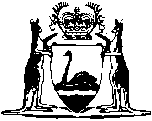 Crown Suits Act 1947Western AustraliaCrown Suits Act 1947Contents1.	Short title	13.	Term used: Crown	14.	Application of this Act	15.	Crown to sue and be sued as subject	17.	Statutory rights preserved where already given	18.	Joinder of Crown in proceedings between subject and subject	29.	Same process available to Crown and subject	210.	Method of recovering judgment against Crown	311.	Writs of extent and capias ad satisfaciendum abolished	312.	Rules of Court	3Notes	Compilation table	4Defined termsWestern AustraliaCrown Suits Act 1947 An Act to repeal the Crown Suits Act 1898 2, and to make better provision for suits by and against the Crown and for other purposes relative thereto and to the constitutional powers of the Crown. 1.	Short title 		This Act may be cited as the Crown Suits Act 1947 1.[2.	Omitted under the Reprints Act 1984 s. 7(4)(f).]3.	Term used: Crown		In this Act, the term Crown means the Crown in right of the Government of Western Australia.4.	Application of this Act 		This Act shall apply to any cause of action which accrues after the commencement of this Act 1.5.	Crown to sue and be sued as subject 	(1)	Subject to this Act, the Crown may sue and be sued in any court or otherwise competent jurisdiction in the same manner as a subject.	(2)	Every proceeding shall be taken by or against the Crown under the title “the State of Western Australia”.[6.	Deleted: No. 20 of 2005 s. 8(1).]7.	Statutory rights preserved where already given 		Nothing in this Act shall affect — 	(a)	the rights or liabilities of any corporate body or instrumentality of the Crown created by any Act of Parliament;	(b)	any right of action which is conferred on the subject by any Act of Parliament against any corporate body or instrumentality of the Crown or any official or person nominated as a defendant on behalf of the Crown;	(c)	any right or liability by law or custom established of Her Majesty’s Attorney General to sue or be sued on behalf of the Crown.8.	Joinder of Crown in proceedings between subject and subject 	(1)	When in any action, cause or proceeding between litigants in any civil court in Western Australia in which the Crown is not a party it appears to the court that the constitutional rights of the Crown may be directly or indirectly affected, or any question arises as to the constitutional validity of any Act of Parliament of the State, the Crown may obtain leave by its Attorney General to intervene, or the court may order that the Crown be joined as a party.	(2)	Where any such question arises in any civil court, except the Supreme Court, the Supreme Court or a judge thereof may, on the application of a party or of the Attorney General, remove the proceedings into the Supreme Court for trial and determination.	(3)	Every such intervention or joinder or removal shall be on such terms and conditions as the court shall deem just.	(4)	In this section Act of Parliament includes an ordinance passed before the grant of responsible government to the State.9.	Same process available to Crown and subject 		Subject to this Act, the same process shall be available both to the Crown and to the subject for the determination and enforcement of claims in Her Majesty’s civil courts.10.	Method of recovering judgment against Crown 	(1)	No execution or other process in the nature of execution shall be issued out of any court against the Crown, but after any judgment has been given against the Crown the registrar of the Supreme Court shall give to the party in whose favour the judgment is given a certificate of such judgment in the prescribed form and sealed with the seal of the Supreme Court.	(2)	On the receipt of such certificate the Governor shall cause to be charged to the Consolidated Account the amount of such judgment and costs to the person entitled to recover the same.	[Section 10 amended: No. 6 of 1993 s. 11; No. 49 of 1996 s. 64; No. 77 of 2006 s. 4.]11.	Writs of extent and capias ad satisfaciendum abolished 		The writ of extent and the writ of capias ad satisfaciendum shall no longer be available at the instance of the Crown for the recovery of debts and judgments and the same are hereby abolished.12.	Rules of Court 		The judges of the Supreme Court or any 2 of them may make rules governing practice or procedure which in their opinion requires to be specially prescribed for the purpose hereof, and subject thereto the rules of the Supreme Court or of any competent court in which an action is brought by or against the Crown shall apply as far as applicable to the practice and procedure to be observed in such action.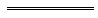 Notes1	This is a compilation of the Crown Suits Act 1947 and includes the amendments made by the other written laws referred to in the following table.  The table also contains information about any reprint.Compilation table2	The provision in this Act repealing that Act has been omitted from this reprint under the Reprints Act 1984 s. 7(4)(f).3	The Limitation Legislation Amendment and Repeal Act 2005 s. 8(2) reads as follows:	(2)	The Crown Suits Act 1947 section 6, as it was immediately before commencement day, continues to apply to causes of action that accrued before commencement day as if subsection (1) had not been enacted.Defined terms[This is a list of terms defined and the provisions where they are defined.  The list is not part of the law.]Defined term	Provision(s)Act of Parliament	8(4)Crown	3Short titleNumber and yearAssentCommencementCrown Suits Act 194711 of 1947
(11 Geo. VI No. 11)1 Nov 19471 Nov 1947Crown Suits Act Amendment Act 195422 of 1954
(3 Eliz. II No. 22)7 Oct 19547 Oct 1954Reprint of the Crown Suits Act 1947 approved 14 Apr 1971 (includes amendments listed above)Reprint of the Crown Suits Act 1947 approved 14 Apr 1971 (includes amendments listed above)Reprint of the Crown Suits Act 1947 approved 14 Apr 1971 (includes amendments listed above)Reprint of the Crown Suits Act 1947 approved 14 Apr 1971 (includes amendments listed above)Acts Amendment (Asbestos Related Diseases) Act 1983 Pt. III84 of 198322 Dec 198319 Jan 1984 (see s. 2)Financial Administration Legislation Amendment Act 1993 s. 116 of 199327 Aug 19931 Jul 1993 (see s. 2(1))Financial Legislation Amendment Act 1996 s. 6449 of 199625 Oct 1996 25 Oct 1996 (see s. 2(1))Reprint 2:  The Crown Suits Act 1947 as at 9 May 2003 (includes amendments listed above)Reprint 2:  The Crown Suits Act 1947 as at 9 May 2003 (includes amendments listed above)Reprint 2:  The Crown Suits Act 1947 as at 9 May 2003 (includes amendments listed above)Reprint 2:  The Crown Suits Act 1947 as at 9 May 2003 (includes amendments listed above)Acts Amendment and Repeal (Courts and Legal Practice) Act 2003 s. 9065 of 20034 Dec 20031 Jan 2004 (see s. 2 and Gazette 30 Dec 2003 p. 5722)Limitation Legislation Amendment and Repeal Act 2005 Pt. 4 320 of 200515 Nov 200515 Nov 2005 (see s. 2(1))Financial Legislation Amendment and Repeal Act 2006 s. 477 of 2006 21 Dec 20061 Feb 2007 (see s. 2(1) and Gazette 19 Jan 2007 p. 137)Reprint 3:  The Crown Suits Act 1947 as at 31 Oct 2014 (includes amendments listed above)Reprint 3:  The Crown Suits Act 1947 as at 31 Oct 2014 (includes amendments listed above)Reprint 3:  The Crown Suits Act 1947 as at 31 Oct 2014 (includes amendments listed above)Reprint 3:  The Crown Suits Act 1947 as at 31 Oct 2014 (includes amendments listed above)